Demo Daten GmbH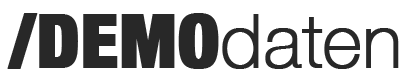 Genslerstraße 8413359 Berlin{{first_name}} {{last_name}}{{Street and house number}}{{Postcode}} {{City}}{{location (letter_heading)}}, {{document_date|F j, Y}}Internship certificate for {{first_name}} {{last_name}}{{first_name}} {{last_name}}, born on {{Birthday}} in {{Place_of_birth}}, completed an internship with our company from {{hire_date}} to {{termination_date}}. During ||his|her|their|their|| internship, {{first_name}} worked in our {{department}} department. ||He|She|They|They|| performed the following tasks under supervision: {{Task 1}}{{Task 2}}{{Task 3}}{{Personalized text block}}[[Evaluation of motivation[Excellent: {{first_name}} demonstrated outstanding commitment in becoming familiar with ||his|her|their|their|| new tasks and worked very consistently and highly successfully to achieve the agreed goals.][Good: {{first_name}} demonstrated great commitment in becoming familiar with ||his|her|their|their|| new tasks and worked consistently and successfully to achieve the agreed goals.][Satisfactory: {{first_name}} demonstrated commitment in becoming familiar with ||his|her|their|their|| new tasks and worked consistently to achieve the agreed goals.][Adequate: {{first_name}} demonstrated adequate commitment in becoming familiar with ||his|her|their|their|| new tasks.]]][[Evaluation of work approach[Excellent: {{first_name}}'s work was consistently characterized by outstanding reliability, responsibility, awareness of costs and a highly systematic approach.][Good: {{first_name}}'s work was consistently characterized by a high degree of reliability, responsibility, awareness of costs and a systematic approach.][Satisfactory: {{first_name}} was a reliable member of our team. ||His|Her|Their|Their|| work was characterized by a planned, systematic, clearly structured approach.][Adequate: {{first_name}} completed all of ||his|her|their|their|| tasks correctly and to our satisfaction.]]][[Evaluation of conduct[Excellent: {{first_name}}'s conduct toward supervisors, colleagues and clients was excellent at all times.][Good: {{first_name}}'s conduct toward supervisors, colleagues and clients was impeccable at all times.][Satisfactory: {{first_name}}'s conduct toward supervisors, colleagues and clients was impeccable.][Average: {{first_name}}'s conduct toward supervisors and colleagues was unobjectionable.]]]{{Personalized text block}}{{first_name}} {{last_name}} is leaving our company at the end of ||his|her|their|their|| internship. We would like to thank {{first_name}} for ||his|her|their|their|| consistently good performance and wish ||him|her|them|them|| every success and all the best for ||his|her|their|their|| future professional and private life.Berlin, {{document_date|F j, Y}}_________________________________________{{supervisor_first_name}} {{supervisor_last_name}}
{{supervisor_position}}